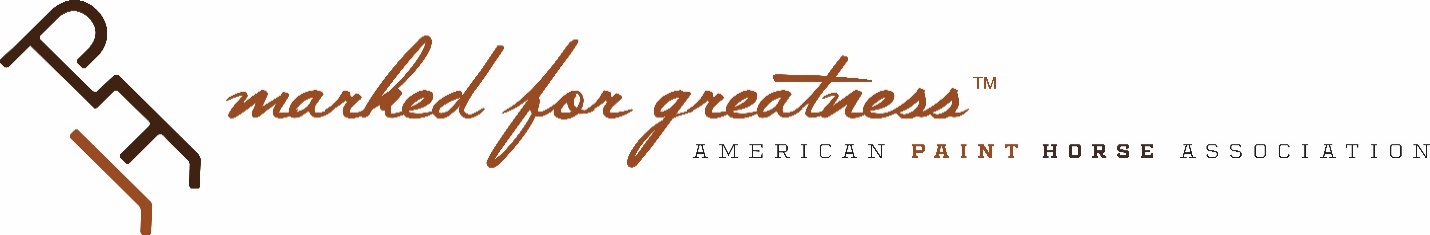 2020 Committee PrioritiesAmateur Advisory CommitteeIncrease the total number of Amateur participation in Ranch Reining, Ranch Cutting, Ranch Cow Work, Ranch Riding, Ranch Pleasure, Ranch Rail Pleasure and Ranch Trail by 100 entries. (SP 1 – Customer Engagement) Review and made recommendation to the structure of amateur awards that stays within our current budget. (SP 3 – Financial Leadership) Increase the Amateur card applications by 100. (SP 1 – Customer Engagement) 